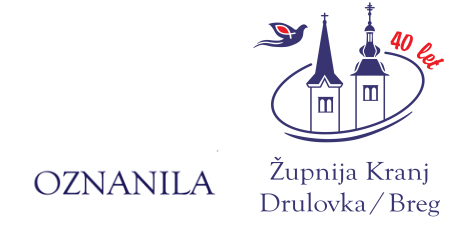 Leto: XL				23. april 2023			Številka: 93. velikonočna nedeljaKo je sédel z njima za mizo, je vzel kruh, ga blagoslôvil, razlomil in jima ga dal. Tedaj so se jima odprle oči in sta ga spoznala. On pa je izginil izpred njiju. In rekla sta drug drugemu: »Ali ni najino srce gorelo v nama, ko nama je po poti govóril in razlagal Pisma?« Še tisto uro sta vstala in se vrnila v Jeruzalem ter našla zbrane enajstére in tiste, ki so bili z njimi. Govorili so: »Gospod je res vstal in se prikazal Simonu.« Tudi onadva sta pripovedovala, kaj se je zgodilo na poti in kako sta ga prepoznala po lomljenju kruha.(Lk 24,30–35)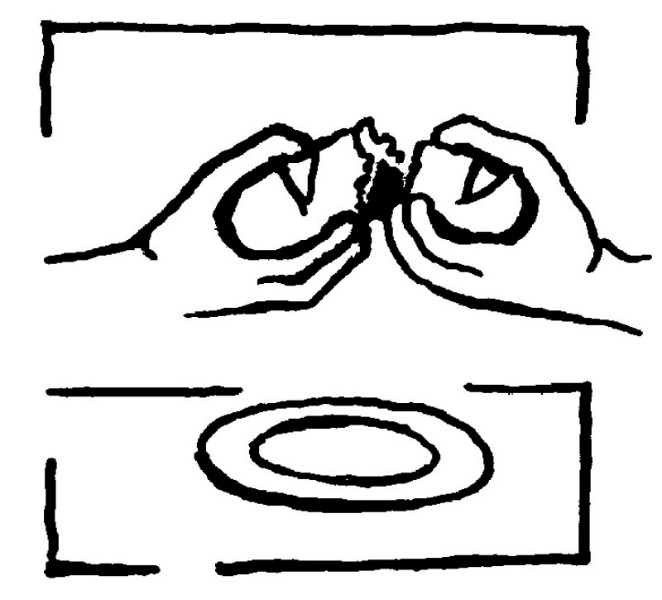 Kakor se je Jezus približal dvojici iz Emavsa, tako se približa vsakemu izmed nas. Z nami hodi po isti poti, ne glede na to, ali so naši koraki prežeti z razočaranjem ali z upanjem, ali s smrtjo ali z življenjem. Sreča nas v našem vsakdanjem življenju popotnikov in se nam pridruži na naši poti, kamorkoli že gremo. Ne oddalji se od nas, četudi se mi oddaljujemo od njega. Bog je Emanuel. Ni le »tisti, ki je«, temveč »tisti, ki je z nami«. Je namreč ljubezen, zmaga nad samoto in nad smrtjo. Zato ostane vedno z nami, pravzaprav »v nas«. Človek postane beseda, ki jo posluša, in živi od kruha, ki ga je. Sinova beseda in Sinovo telo nas združita z njim, nam darujeta njegovega Duha, ki je moč za to, da živimo kot Očetovi sinovi in kot bratje med seboj. Po: Na poti k izviru, Priročnik za ŽPS 2013NA POTI V EMAVS Jezus, sopotnik svojih učencev, hodi z nami! Ti skrivnostni sopotnik, hodi z nami! 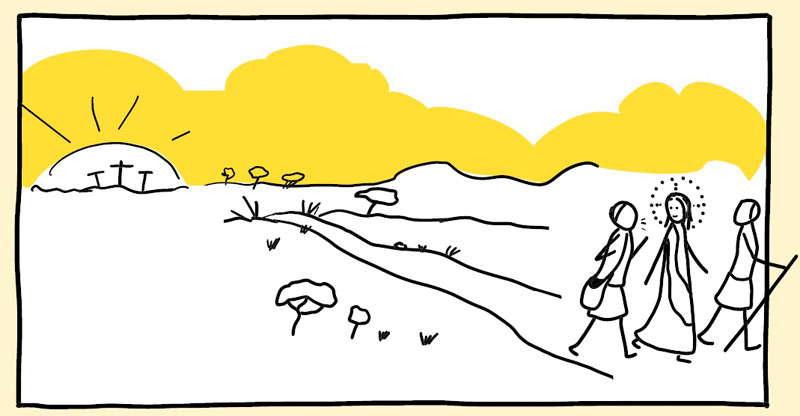 Ti razumevajoči sopotnik, hodi z nami! Ti potrpežljivi sopotnik, hodi z nami! Ti božanski sopotnik, hodi z nami! Hodi z nami, ko Boga več ne razumemo, ko naša vera umira in naše upanje ugaša, ko naša ljubezen otopi in nas razjedajo dvomi, ko ne vemo, ne kod ne kam, in naše oči ne vidijo cilja, ko naše noge postanejo trudne in so naša srca izgorela, ko smo čisto na tleh in mislimo, da je vsega konec. Ti imaš čas in uho za naše stiske. Vprašaš nas, kaj se je zgodilo in kaj nas tako žalosti. Vprašaš nas, zakaj smo tako zmeden in negotovi. Tvoja beseda nas dvigne v naši stiski in je kot luč na poti, tvoja beseda nam odpre oči, da vidimo pot, ki je pred nami, tvoja beseda nas vodi do cilja in nam odkrije prihodnost. Po: Paul Ringseinsen (Ognjšče 5/2022)4. velikonočna nedelja – nedelja Dobrega pastirjaTisti čas je rekel Jezus: »Resnično, resnično, povem vam: Kdor ne vstopi v ovčjo stajo skozi vrata, ampak se splazi vanjo drugod, je tat in ropar. Kdor pa pride skozi vrata, je pastir ovac. Njemu vratar odpre in ovce poslušajo njegov glas in svoje ovce kliče po imenu in jih vodi iz staje. Ko vse svoje spusti ven, hodi pred njimi in ovce gredo za njim, ker poznajo njegov glas. Jaz sem vrata. Kdor stopi skozme, se bo rešil; hodil bo noter in ven in bo našel pašo. (Jn 10,1–4.9)KAKŠEN JE NAŠ ODNOS? Današnji evangelij pred nas prinaša prizor pastirja in ovac. Na mestu je, da se vprašamo, kakšen je odnos med pastirjem in ovcami? Ovca je odvisna od pastirja, vendar tudi pastir od ovac. Kljub temu da živita vsak svoje življenje, sta drug na drugega navezana in drug drugemu dajeta življenje. Če pa preidemo na odnos med Jezusom in nami, lahko temu dodamo še eno stopnjo, ki je v prispodobi ne moremo najti. Učenci so se navezali na Jezusa, a ko je moral oditi od njih, jim je povedal, da je nastopil čas, da se od njih oddalji in da postanejo samostojni. Nazadnje jim je naročil, naj prevzamejo njegovo mesto na čelu velike črede, ki je Cerkev. To pa je podoba, h kateri nas vabi Jezus. In kje smo mi? Imamo dvoje: čredo in pastirja. Pomislimo: kateremu občestvu zares pripadamo in kateremu pastirju sledimo? Zdi se, da moramo ponovno ovrednotiti to dvoje. Najprej so tu naše družine. Mož in žena sta drug drugemu pastirja in drug drugemu ovci. Za pristen odnos je potrebno troje, in sicer: da žene vztrajate v tem, da vabite može v svoj čustveni svet in da vas možje zmorejo razumeti; da se možje ne odpoveste trdni moški logiki in verjamete, da vas žene lahko razumejo in vi njih; da sta oba ustvarjena za enako veselje nad drugim, kot je veselje med dobrim pastirjem in ovco. Da sta drug drugemu dar, se drug drugega veselita, sta si v blagoslov. Temu lahko dodamo še otroke: Otroci, vaši pastirji so vaši starši, in to do smrti. To velja za oboje! Ni prav, da se starši odpoveste temu, da bi razumeli svoje otroke, kajti, ko se to zgodi, je zrušeno zaupanje otrok do vas. Učitelj mora razumeti učenca, potem mu je lahko učenec pokoren. Prav tako se verniki ne smete odpovedati pričakovanju do svojih duhovnikov, da smo dobri pastirji, mi pastirji, pa smo dolžni vztrajati v tem, da ste dobri verniki. Kako preprosta stvar, pa najbrž precej v krizi. Poskušajmo današnje Jezusove (evangeljske) vzpodbude prenesti v vsakdanje življenje. 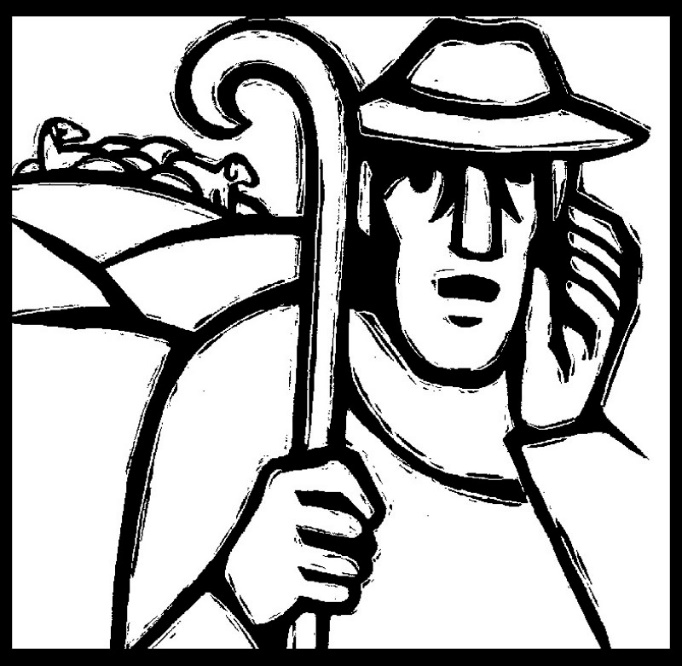 Po: E. MozetičNAPOVEDNI KOLEDARVerouka med prvomajskimi počitnicami (tj. od 26. 4. 2023 do 2. 5. 2023) ne bo. Spet začnemo v sredo, 3. 5. 2023.23. 4. do 30. 4.: molitvena osmina za duhovne poklice pod geslom »Poklicani, da bi živeli«, ki se zaključi na nedeljo Dobrega pastirja; vsi ste lepo vabljeni k molitvi 1. maj: začetek šmarnične pobožnosti s sveto mašo ob 16.00 na Bregu3. maj: dekanijska konferenca na Bregu ob 9.00; seja ŽPS na Bregu ob 20.00 4. maj: svetopisemski večer ob 19.30 na Bregu (brali bomo Jn 7)5. maj: prvi petek; obisk bolnikov za prejem svetih zrakramentov6. maj: čiščenje cerkve za prvo obhajilo ob 16.00 na BreguPrvo in zadnjo nedeljo v maju bo sveta maša ob 16.00, sicer pa bo vsako nedeljo ob 16.00 na Bregu šmarnična pobožnost.Svete maše župnije KRANJ – DRULOVKA/BREGIzdaja župnija Kranj-Drulovka/Breg;                                                      Odgovarja: Ciril Plešec, žpk. 9/2023Breg ob Savi 42, 4211 Mavčiče;                                                              Uredil: Nejc UrhTel.: 042332870, 041760158;       	                                                       E-mail: ciril.plesec@siol.net TRR: SI56 6100 0001 5473 496; pri Delavski hranilnici Kranj	        https://zupnija-drulovkabreg.si/23. april 20233. VELIKONOČNA NEDELJA BregDrulovkaBreg7:309:0010:30- Ludvik in Francka Kalan - za župnijo - Ivan in Marija Fajfar24. april 2023PONEDELJEK Fidelis iz Sigmaringena, duhovnik, mučenecBreg19:00- Leopold Novak, 30. dan25. april 2023TOREK Marko, evangelistBreg7:30- po namenu (C. B.)26. april 2023SREDA Marija, Mati dobrega svetaDrulovka19:00- za rajne27. april 2023ČETRTEK Cita, dekla, devicaBreg19:00- Valentin Povh, 7. dan28. april 2023PETEK Peter Chanel, duhovnik, mučenecDrulovka19:00- po namenu (L.)29. april 2023SOBOTA Katarina Sienska, devica, cerkvena učiteljica, sozavetnica EvropeDrulovka19:00- Valentin Povh (M. P.)30. april 20234. VELIKONOČNA NEDELJA – NEDELJA DOBREGA PASTIRJABregDrulovkaBreg7:309:0010:30- Jože Vidmar, obl. - za župnijo- Pavla Ložar1. maj 2023PONEDELJEKJožef Delavec – praznik delaDrulovkaBreg9:0016:00- v čast sv. Jožefu Delavcu- Leopold Novak2. maj 2023TOREK Evzebij, škofDrulovka9:00- Alojzija Bizjan (n.)3. maj 2023SREDAFilip in Jakob ml., apostolaDrulovka19:00- za rajne4. maj 20233ČETRTEKFlorijan (Cvetko), mučenecBreg19:00- Janez in pok. Urhovi5. maj 2023PETEKGotard, menih, škof BregDrulovka7:3019:00- za duhovne poklice- Nežka in Slavko Marjanovič6. maj 2023SOBOTADominik Savio, dijak, zavetnik ministrantovDrulovka19:00- Tomaž Triler, obl.7. maj 20235. VELIKONOČNA NEDELJA BregDrulovkaBreg7:309:0010:30- Alojzija in Vinko Porenta - za župnijo - Franci Žagar in pok.   Štacnarjevi